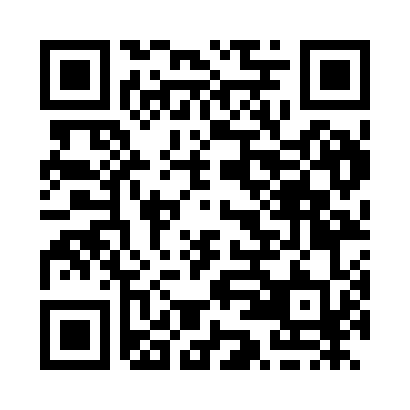 Prayer times for Farim, Guinea BissauWed 1 May 2024 - Fri 31 May 2024High Latitude Method: NonePrayer Calculation Method: Muslim World LeagueAsar Calculation Method: ShafiPrayer times provided by https://www.salahtimes.comDateDayFajrSunriseDhuhrAsrMaghribIsha1Wed5:276:4112:584:097:158:252Thu5:266:4012:584:107:168:253Fri5:256:4012:584:107:168:264Sat5:256:3912:584:117:168:265Sun5:246:3912:584:117:168:266Mon5:246:3912:574:127:168:277Tue5:246:3812:574:127:178:278Wed5:236:3812:574:137:178:279Thu5:236:3812:574:137:178:2810Fri5:226:3712:574:147:178:2811Sat5:226:3712:574:147:178:2812Sun5:216:3712:574:157:188:2913Mon5:216:3712:574:157:188:2914Tue5:216:3612:574:167:188:3015Wed5:206:3612:574:167:188:3016Thu5:206:3612:574:167:198:3017Fri5:206:3612:574:177:198:3118Sat5:196:3612:574:177:198:3119Sun5:196:3512:574:187:208:3220Mon5:196:3512:574:187:208:3221Tue5:186:3512:584:197:208:3222Wed5:186:3512:584:197:208:3323Thu5:186:3512:584:207:218:3324Fri5:186:3512:584:207:218:3325Sat5:176:3512:584:207:218:3426Sun5:176:3512:584:217:228:3427Mon5:176:3412:584:217:228:3528Tue5:176:3412:584:227:228:3529Wed5:176:3412:584:227:228:3530Thu5:176:3412:594:227:238:3631Fri5:176:3412:594:237:238:36